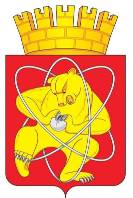 Муниципальное образование «Закрытое административно – территориальное образование  Железногорск Красноярского края»АДМИНИСТРАЦИЯ  ЗАТО  г. ЖЕЛЕЗНОГОРСК ПОСТАНОВЛЕНИЕ 13.02.2019                                                                                                                  № 384г. ЖелезногорскОб утверждении Примерной формы договора  на представление интересов  ЗАТО Железногорск в органах управления акционерных обществ (обществ с ограниченной ответственностью), акции (доли) в уставных капиталах которых находятся в муниципальной собственности ЗАТО Железногорск и Формы отчета о деятельности представителей интересов ЗАТО Железногорск в органах управления акционерных обществ (обществ с ограниченной ответственностью), акции (доли) в уставных капиталах которых находятся в муниципальной собственности ЗАТО Железногорск   В соответствии с Федеральным законом от 06.10.2003 № 131-ФЗ «Об общих принципах организации местного самоуправления в Российской Федерации», Уставом ЗАТО Железногорск, решением Совета депутатов ЗАТО г. Железногорск от 15.11.2018 № 39-193Р «Об утверждении  Порядка управления находящимися в муниципальной собственности ЗАТО Железногорск акциями (долями) хозяйственных обществ и осуществления полномочий представителями ЗАТО Железногорск в органах управления хозяйственных обществ, акции (доли) которых находятся в муниципальной собственности ЗАТО Железногорск»ПОСТАНОВЛЯЮ:1. Отменить постановление Администрации ЗАТО г. Железногорск от 07.07.2009 № 1117п «Об утверждении отчета (типовой формы) о деятельности представителей интересов ЗАТО Железногорск в органах управления хозяйственного общества».        2. Утвердить Примерную форму договора на представление интересов  ЗАТО Железногорск в органах управления акционерных обществ (обществ с ограниченной ответственностью), акции (доли) в уставных капиталах которых находятся в муниципальной собственности ЗАТО Железногорск (Приложение                 № 1).        3. Утвердить Форму отчета о деятельности представителей интересов ЗАТО Железногорск в органах управления акционерных обществ (обществ с ограниченной ответственностью), акции (доли) в уставных капиталах которых находятся в муниципальной собственности ЗАТО Железногорск (Приложение                     № 2).          4. Управлению делами Администрации ЗАТО г. Железногорск (Е.В.Андросова) довести настоящее постановление до сведения населения через газету «Город и горожане».5. Отделу общественных связей Администрации ЗАТО г. Железногорск                                   (И.С. Пикалова) разместить настоящее постановление на официальном сайте муниципального образования «Закрытое административно-территориальное образование Железногорск Красноярского края» в информационно-телекоммуникационной сети «Интернет».6. Контроль над исполнением настоящего постановления возложить на первого заместителя Главы ЗАТО г. Железногорск по жилищно-коммунальному хозяйству С.Е. Пешкова.7. Настоящее постановление вступает в силу после его официального опубликования. Глава ЗАТО г. Железногорск                                                                      И.Г. Куксин                                                                                                Приложение №1                                                                                                  к постановлению Администрации
                                                                                                 ЗАТО г. Железногорск                                                                                                  от 13.02.2019   № 384    
                                   ПРИМЕРНАЯ ФОРМА ДОГОВОРА           на представление интересов ЗАТО Железногорскв органах управления акционерных обществ (обществ сограниченной  ответственностью), акции (доли) в уставныхкапиталах которых находятся в муниципальной собственностиЗАТО Железногорск

г. Железногорск                                                                                   "___" _______ 20__ г.

         Администрация  ЗАТО г. Железногорск, именуемая  в  дальнейшем  «Доверитель», в лице  Главы ЗАТО г. Железногорск _____________________________________________, действующего на основании Устава ЗАТО Железногорск, с одной стороны и
__________________________________________________________________________,
(фамилия, имя, отчество гражданина)
именуем____ в дальнейшем "Представитель", с другой стороны, вместе
именуемые «Стороны», заключили настоящий Договор о нижеследующем:1. Предмет Договора
      1.1. Доверитель поручает, а Представитель принимает на себя обязательства от имени 
Доверителя представлять интересы ЗАТО Железногорск в органах управления
 ___________________________________________________________________________    
____________________________________________________________________________,
   (наименование акционерного общества, общества с ограниченной ответственностью)именуемого в дальнейшем «Общество».         1.2. Представитель представляет интересы ЗАТО Железногорск исключительно в пределах полномочий  Доверителя в соответствии с законодательством Российской  Федерации, решением Совета депутатов ЗАТО г. Железногорск от 15.11.2018 № 39-193Р «Об утверждении Порядка управления находящимися в муниципальной собственности ЗАТО Железногорск акциями (долями) хозяйственных обществ и осуществления полномочий представителями ЗАТО Железногорск в органах управления хозяйственных обществ, акции (доли) которых находятся в муниципальной собственности ЗАТО Железногорск», иными муниципальными правовыми актами ЗАТО Железногорск,   регламентирующими  деятельность Представителя, уставом Общества, доверенностью, выдаваемой Доверителем, и настоящим Договором.       1.3. Представитель исполняет поручения Доверителя на безвозмездной основе. 2. Обязанности Представителя       Представитель обязуется:         2.1. принимать личное участие в работе______________________________________ _________________________________________________________________________________________________________________;
(наименование органа управления Общества)         2.2. уведомлять Доверителя о невозможности личного участия в работе органа управления Общества в случае временной невозможности осуществления полномочий  Представителя (командировка, отпуск, болезнь);         2.3. неукоснительно выполнять письменные указания Доверителя по порядку голосования на заседании ______________________________________________________;
                            (наименование органа управления Общества)
         2.4. представлять Доверителю всю необходимую информацию (материалы) и
предложения по вопросам работы органов управления Общества;
         2.5. не разглашать сведения, которые стали известны при осуществлении
возложенных на него обязанностей, и не использовать эти сведения в целях,
противоречащих интересам ЗАТО Железногорск;         2.6. в соответствии с письменными указаниями Доверителя вносить в
установленном законом порядке предложения в повестку дня заседания
__________________________________________________________________________;
                 (наименование органа управления Общества)         2.7. не позднее, чем за три рабочих дня до даты проведения общего собрания акционеров (участников) согласовать с Доверителем в письменной форме свое будущее голосование по всем пунктам повестки дня общего собрания акционеров (участников);         2.8. представлять Доверителю информацию о результатах голосования и о
соблюдении Представителем полученных указаний Доверителя по вопросам повестки
дня;
        2.9. направлять Доверителю для согласования:         а) проекты решений ___________________________________________________;
                      (наименование органа управления Общества)
         б) предложения о голосовании по проектам решений _________________
__________________________________________________________________________;                           (наименование органа управления Общества)      2.10. предоставлять Доверителю:          -  отчет по установленной форме не позднее 20 дней после проведения годового общего собрания акционеров (участников);          - анализ финансово-хозяйственной деятельности Общества вместе с отчетом о финансовых результатах работы Общества (ежегодно, не позднее 10 дней после срока, установленного для сдачи Обществом бухгалтерской (финансовой) отчетности в налоговые органы) с приложением бухгалтерского баланса и форм бухгалтерской отчетности;          - протоколы общего собрания акционеров (участников), протоколы заседания совета директоров общества (ежеквартально);         - отчет о проделанной работе (ежегодно);          2.11. предпринимать в соответствии с законодательством все необходимые действия для обеспечения интересов ЗАТО Железногорск в _________________________________;                                                                                           (наименование органа управления Общества)
         2.12. при прекращении договора поручения до его исполнения без промедления возвратить Доверителю доверенность, срок действия которой не истек, и представить отчет с приложением документов, которые требуются по условиям настоящего договора или характеру поручения.3. Обязанности ДоверителяДоверитель обязуется:         3.1. Выдать Представителю доверенность с указанием органа управления, в котором Представитель представляет интересы ЗАТО Железногорск, а также документы, подтверждающие право ЗАТО Железногорск на акции (доли) в уставном капитале Общества           3.2. В целях обеспечения условий для эффективного выполнения Представителем возложенных на него обязанностей своевременно рассматривать предложения и информацию Представителя и выдавать соответствующие указания.
Указания Доверителя должны быть правомерными, осуществимыми и конкретными.         3.3. Сообщать Представителю об отчуждении  акций (долей) (выбрать нужное) в уставном капитале ____________________________________________________________                                                              наименование Общества являющихся муниципальной собственностью ЗАТО Железногорск, и о соответствующем изменении количества голосов в течение трех рабочих дней (далее выбрать нужное): - после направления передаточного распоряжения реестродержателю акционерного общества;- после внесения изменений в сведения, содержащиеся в едином государственном реестре юридических лиц об участниках общества с ограниченной ответственностью и о принадлежащих им долях или частях долей в уставном капитале общества с ограниченной ответственностью, о долях или частях долей, принадлежащих обществу с ограниченной ответственностью.          3.4. Своевременно направлять Представителю запрашиваемую им информацию, необходимую для осуществления им своих прав и выполнения возложенных на него обязанностей.4. Ответственность Сторон4.1. В случае неисполнения или ненадлежащего исполнения своих обязательств по настоящему договору Стороны несут ответственность в соответствии с действующим  законодательством Российской Федерации.4.2. Материальный ущерб, причиненный неправомерными действиями (бездействиями) Представителя, подлежит возмещению в соответствии с нормами гражданского законодательства Российской Федерации.         4.3. Представитель не несет ответственность за последствия решений, за которые он проголосовал, если голосование осуществлялось на основании письменных указаний Доверителя.  5. Срок действия Договора, основания его прекращения, расторжения         5.1. Настоящий договор вступает в силу с момента его подписания Сторонами. Договор заключен сроком на _____________  и действует до ________________________.                                      (указать срок)                                       (число, месяц, год)         5.2. Полномочия Представителя прекращаются в случаях, предусмотренных Порядком управления находящимися в муниципальной собственности ЗАТО Железногорск акциями (долями) хозяйственных обществ и осуществления полномочий представителями ЗАТО Железногорск в органах управления хозяйственных обществ, акции (доли) которых находятся в муниципальной собственности ЗАТО Железногорск, утвержденным решением Совета депутатов ЗАТО г. Железногорск от 15.11.2018 № 39-193Р.         5.3. Доверитель вправе в одностороннем порядке досрочно расторгнуть настоящий Договор в случае:         1) нарушения Представителем законодательства Российской Федерации, муниципальных правовых актов ЗАТО Железногорск, регламентирующих его деятельность;        2) нарушения условий настоящего договора, в том числе:         -  неисполнения или ненадлежащего исполнения данных ему Доверителем указаний;
        - нарушения сроков предоставления Представителем установленной отчетности;
       3) совершение действий (бездействия), повлекших причинение ущерба муниципальному образованию ЗАТО Железногорск и (или) Обществу.        5.4. В случае расторжения Договора по основаниям, указанным в пункте 5.3 настоящего Договора, Доверитель направляет  уведомление Представителю о прекращении договора не позднее, чем за тридцать дней.         5.5. Изменение и расторжение договора возможны по соглашению сторон, если иное не предусмотрено законодательством Российской Федерации, муниципальными правовыми актами ЗАТО Железногорск или настоящим Договором.Доверитель:                                                                          Представитель:Администрация ЗАТО г. Железногорск                            ______________________________
                                                                                                       (фамилия, имя, отчество) Адрес места нахождения:                                                   Адрес места жительства:
662971,г. Железногорск,                                                     ______________________________
ул. 22 партсъезда, 21                                                            Паспортные данные: ___________                                                                                     
                                                                                               ______________________________
                                                                                               ______________________________
Глава ЗАТО г. Железногорск                                              _____________                                                                                                          (подпись, дата)___________________     ________________                                                     (фамилия, имя, отчество)         (подпись, дата)                                             
                                              М.П.                                                                                              Приложение № 2
                                                                                              к постановлению Администрации                                                                                              ЗАТО г. Железногорск                                                                                                от  13.02.2019      № 384
                                                 ФОРМА ОТЧЕТА 
                             о деятельности представителей интересов
              ЗАТО Железногорск   в органах  управления акционерных                      обществ (обществ с ограниченной ответственностью),
                    акции (доли) в уставных капиталах которых находятся
                     в муниципальной собственности ЗАТО Железногорск
     
                                                       
               ______________________________________________________________________    ___________________________________________________________________________
      (полное наименование акционерного общества, общества с ограниченной ответственностью)

                                       
     за период с "____" ___________ 20___ г. по "____" _______________ 20___ г.
         Представители ЗАТО Железногорск  (далее - представители) в _____________________________________________________________________________:                                     (наименование органа управления)
     ___________________________________________________________________________
                  (фамилия, имя, отчество, должность, место работы)
     ___________________________________________________________________________
                  (фамилия, имя, отчество, должность, место работы)     
                              Раздел 1. Общие сведения

Раздел 2. Показатели для анализа деятельности представителей в органах управления  акционерного общества, общества с ограниченной ответственностью за отчетный период 
тыс. руб.Раздел 3. Сведения об использовании прибыли тыс. руб.Раздел 4. Сведения о деятельности представителей в органах управления акционерного общества, общества с ограниченной ответственностью Количество заседаний совета директоров, в работе которых принял участие представитель (за отчетный период) _______________         Представители:
     ________________ ___________________ __________________________________
         (дата)             (подпись)               (фамилия, инициалы)
     ________________ ___________________ __________________________________
         (дата)             (подпись)               (фамилия, инициалы)
      Примечание:

Вместе с настоящим отчетом представляются:1) бухгалтерская отчетность акционерного общества, общества с ограниченной ответственностью за отчетный период;2) копии протоколов общих собраний акционеров, участников и заседаний совета директоров (наблюдательного совета) акционерного общества, общества с ограниченной ответственностью за отчетный период;3) копии заключений ревизионной комиссии  или аудитора акционерного общества, общества с ограниченной ответственностью (при их составлении в отчетном периоде).



Наименование показателя Код строки Значение показателя 1 2 3 Полное наименование акционерного общества, общества с ограниченной ответственностью 01 Адрес места нахождения 02 Почтовый адрес 03 Отрасль 04 Основной вид деятельности 05 Размер уставного капитала 06 Доля ЗАТО Железногорск в уставном капитале акционерного общества, общества с ограниченной ответственностью  (в %)07 Ф.И.О. генерального директора (директора) акционерного общества, общества с ограниченной ответственностью 08 Телефон (факс)09 Адрес электронной почты 10 Наименование показателя Код строки Значение показателя Значение показателя за отчетный период за аналогичный период прошлого года 1 2 3 4 Чистая прибыль (убыток)01 Сумма начисленных дивидендов 02 Кредиторская задолженность, в том числе:03 задолженность перед бюджетом 04 из нее просроченная 05 задолженность перед внебюджетными фондами 06 из нее просроченная 07 задолженность по оплате труда 08 из нее просроченная 09 Период просрочки по заработной плате (в месяцах)10 Дебиторская задолженность 11 из нее просроченная 12 Стоимость чистых активов 13 Количество работающих, чел.14 Средняя заработная плата 15 Расчетные показатели Расчетные показатели Расчетные показатели Расчетные показатели Общая рентабельность 16 Коэффициент текущей ликвидности 17 Коэффициент абсолютной ликвидности 18 Коэффициент обеспеченности собственными средствами 19 Коэффициент соотношения заемных и собственных средств 20 Наличие признаков банкротства (размер задолженности)21 Наименование показателя Код строки Значение показателя Значение показателя за отчетный период за аналогичный период прошлого года 1 2 3 4 Чистая прибыль, всего 01 из нее направлено на:- развитие производства 02 - социальные цели трудового коллектива 03 - другие цели 04 (Ф.И.О. представителя интересов ЗАТО Железногорск)(Ф.И.О. представителя интересов ЗАТО Железногорск)(Ф.И.О. представителя интересов ЗАТО Железногорск)(Ф.И.О. представителя интересов ЗАТО Железногорск)(Ф.И.О. представителя интересов ЗАТО Железногорск)Участие в общих собраниях акционеров (участников)Участие в общих собраниях акционеров (участников)Участие в общих собраниях акционеров (участников)Участие в общих собраниях акционеров (участников)Участие в общих собраниях акционеров (участников)(ежегодных и внеочередных)(ежегодных и внеочередных)(ежегодных и внеочередных)(ежегодных и внеочередных)(ежегодных и внеочередных)Дата проведенияВопросы, внесенные в повестку дня по инициативе представителяУказания, полученные от уполномоченного органаПозиция представителя при голосовании по вопросам повестки дняРезультат голосования по вопросам повестки дняКоличество общих собраний акционеров, в работе которых принимал участие представитель (за отчетный период) _________Количество общих собраний акционеров, в работе которых принимал участие представитель (за отчетный период) _________Количество общих собраний акционеров, в работе которых принимал участие представитель (за отчетный период) _________Количество общих собраний акционеров, в работе которых принимал участие представитель (за отчетный период) _________Количество общих собраний акционеров, в работе которых принимал участие представитель (за отчетный период) _________Дата проведенияВопросы, внесенные в повестку дня по инициативе представителяУказания, полученные от уполномоченного органаПозиция представителя при голосовании по вопросам повестки дняРезультат голосования по вопросам повестки дня